Schoolondersteuningsprofiel 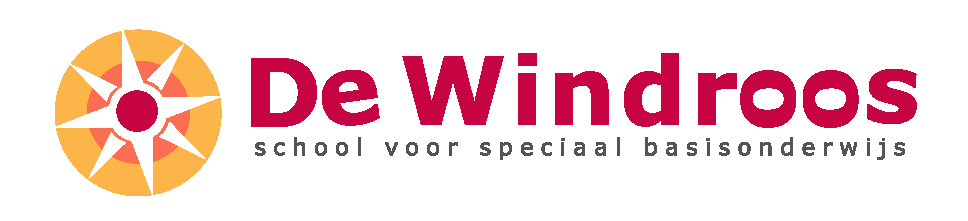 SO4 De WindroosSchool voor speciaal onderwijs cluster 42016 - 2019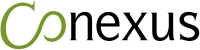 InleidingVoor u ligt het schoolondersteuningsprofiel (SOP) van SO4 De Windroos. Ons schoolondersteuningsprofiel is een instrument om de ondersteuning die onze school biedt aan leerlingen met specifieke onderwijsbehoeften én de kwaliteit daarvan op hoofdlijnen in beeld te brengen. Wanneer de basisschool aangeeft een kind niet verder te kunnen begeleiden (in verband met de gedragsproblematiek), zal gekeken worden of overplaatsing naar een school voor speciaal onderwijs cluster 4 wenselijk is. NB: In sommige gevallen zal het profiel erg algemeen zijn. Als het over uw eigen kind gaat, is het daarom altijd goed om met ons persoonlijk te bespreken welke ondersteuning wij uw kind kunnen bieden.Onze leerlingen
SO4 De Windroos is een school voor speciaal onderwijs cluster 4 voor leerlingen van groep 3 t/m groep 8. De school biedt plaats aan ongeveer 100 leerlingen, verspreid over 7 groepen. Op de hoofdlocatie in Nijmegen zijn 5 groepen, op de locatie in Boxmeer zijn twee groepen binnen sbo Palet gehuisvest. De maximale groepsgrootte is 14 leerlingen. De problematiek van de leerlingen op SO4 De Windroos is zeer gevarieerd. Alle leerlingen hebben problemen op sociaal-emotioneel gebied. Vaak is er sprake van psychiatrische problematiek zoals ADHD, autisme spectrum stoornis (PDD-NOS, Asperger), oppositioneel-opstandige gedragsstoornis (ODD), gedragsstoornis (CD), het syndroom van Gilles de la Tourette, separatieangststoornis, reactieve hechtingsstoornis of een stemmingsstoornis. Wat al onze leerlingen gemeen hebben, is dat ze moeilijk kunnen voldoen aan de eisen die op de basisschool aan hen worden gesteld en dat ze reageren met “niet wenselijk” gedrag. Ze ondervinden allemaal problemen in het contact met leeftijdsgenoten en/of volwassenen. Leerlingen met zogenaamd ‘acting-out’ gedrag komen bij ons op school relatief het meeste voor, maar er is ook een groep leerlingen die juist internaliserende gedragsproblemen laat zien. De intelligentie van leerlingen op SO4 De Windroos varieert van laaggemiddeld tot hoogbegaafd. Als gevolg van gedragsproblemen, werkhoudingproblemen of door een specifieke leerstoornis is er evenwel regelmatig sprake van leerachterstanden. Leerlingen die functioneren op moeilijk lerend niveau of lager worden doorverwezen naar een cluster 4 school in Nijmegen die het aanbod heeft voor leerlingen met een lagere intelligentie. Wanneer een leerling wordt aangemeld op SO4 De Windroos, op basis van het verkregen dossier, door de intakefunctionaris (eventueel samen met andere leden van de Commissie van Begeleiding) goed onderzocht of deze leerling op onze school geplaatst kan worden, en zo ja op welke locatie. De gesprekken met ouders en de school van herkomst worden goed gedocumenteerd en met ouders worden heldere afspraken gemaakt over de mogelijkheden en grenzen. Uiteraard kan een leerling alleen geplaatst worden, als deze een Toelaatbaarheidsverklaring Speciaal Onderwijs heeft verkregen van een samenwerkingsverband in Nederland. De uitzondering hierop zijn leerlingen die vallen onder de Conexus rebound voorziening (bedoeld voor leerlingen op Conexusscholen bij wie de problemen rondom het gedrag zo groot zijn geworden dat handhaving binnen het reguliere onderwijs (tijdelijk) niet meer mogelijk is, zie protocol Conexusplaatsing). Onze school heeft twee locaties: Nijmegen en Boxmeer. Beide scholen zijn een voorziening voor speciaal onderwijs cluster 4, maar er zijn een aantal verschillen in de ondersteuning die wij kunnen bieden. Dit betekent dat de populatie van beide locaties vergelijkbaar, maar toch verschillend is. Wanneer een leerling wordt aangemeld, wordt door de Commissie van Begeleiding bekeken wat de ondersteuningsbehoefte van de leerling is en op welke locatie wij hieraan het beste tegemoet kunnen komen. In dit schoolondersteuningsprofiel leest u de ondersteuning die wij op beide locaties bieden, maar zeker ook het verschil tussen beide locaties. Voor een snel overzicht gaat u naar paragraaf 3.4, om te bekijken of en op welke locatie we de verschillende indicatoren kunnen bieden.Passend onderwijsPer 1 augustus 2014 is de wet op Passend Onderwijs van kracht. Deze wet verplicht scholen voor elk kind een passende plek te vinden. Vaak kan dit op de school van aanmelding, maar soms passen de onderwijsbehoeften van een kind niet bij de ondersteuningsmogelijkheden van een school. In dat geval wordt gezocht naar een andere, passende plek. Het samenwerkingsverband Stromenland heeft het minimale niveau van de basisondersteuning vastgesteld in het ondersteuningsplan. De basisondersteuning zoals omschreven door Stromenland is de ondersteuning die elke school binnen het samenwerkingsverband moet kunnen bieden. De extra ondersteuning is alle ondersteuning die gegeven wordt, maar niet binnen de basisondersteuning valt. Het samenwerkingsverband zorgt voor een dekkend aanbod binnen de regio.Om de ondersteuningsmogelijkheden van de school in kaart te brengen, is iedere school wettelijk verplicht om een schoolondersteuningsprofiel (SOP) op te stellen. In het SOP staat beschreven welke mogelijkheden de school kan bieden met haar eigen middelen. Dit wordt aan de hand van de volgende kenmerken beschreven:een algemene beschrijving van de school;de basisondersteuning;de mogelijkheden voor extra ondersteuning;de grenzen aan de ondersteuning;de ambities van de school.SO4 De Windroos heeft het huidige profiel opgesteld waarbij rekening is gehouden met de teamdeskundigheid en de beschikbare, financiële middelen. Veranderingen binnen het team of in het budget kunnen van invloed zijn op de ondersteuningsmogelijkheden van de school. Het SOP wordt tweejaarlijks geactualiseerd. De Medezeggenschapsraad (MR) heeft adviesrecht op het SOP. Na instemming van de MR is het document definitief.1. Schoolgegevens 1.1 Algemene schoolgegevens 1.2 Leerlinggegevens* VSO-scholen in regio Nijmegen bieden geen VWO-niveau aan, en voor leerlingen met externaliserende problematiek ook geen HAVO. VSO-scholen in regio Boxmeer bieden geen HAVO-niveau en geen VWO-niveau aan. Onze leerlingen krijgen het schooladvies dat bij hun niveau past, maar gezien het bovenstaande kan het zijn dat de leerling toch op een lager niveau uitstroomt.2. OnderwijsconceptDe identiteit van onze school is Algemeen Bijzonder, waarbij we aandacht geven aan interreligieus onderwijs d.m.v. projecten en vieringen. Dit betekent dat onze school toegankelijk is voor kinderen met verschillende geloofsovertuigingen. Wij hebben respect en waardering voor elkaar en vinden het belangrijk om kennis te maken met verschillende godsdiensten en culturen.Onze doelgroep bestaat uit leerlingen van groep 3 t/m 8. Bij alle leerlingen is sprake van gedragsproblemen en/of psychiatrische problematiek. Wij hanteren het leerstofjaarklassensysteem met veel aandacht voor het individuele kind. We houden bij de groepsindeling rekening met zowel de didactische als de sociaal-emotionele ontwikkeling van elk kind. Het is ons doel om maximaal gebruik te maken van de kansen van elk kind, waarbij we streven naar een optimale ontwikkeling. We bereiden kinderen voor op deelname aan de maatschappij waarin ze opgroeien en zich verder zullen ontwikkelen. Voor onze leerlingen, die een disharmonische ontwikkeling kennen, proberen we een rustige en veilige omgeving te creëren. Ontwikkeling is breed, en wordt door ons ook breed gezien en opgepakt. Bij ontwikkeling denken we niet alleen aan cognitieve ontwikkeling, maar ook aan de motorische, de creatieve en heel specifiek aan sociaal-emotionele ontwikkeling van de kinderen.  SO4 de Windroos realiseert zich terdege dat de school slechts één van de partijen is die een rol speelt in de ontwikkeling van een kind. Daarom zoeken wij nadrukkelijk de samenwerking met ouders en andere betrokkenen op locatie, stedelijk en regionaal niveau.SO4 De Windroos is een school voor speciaal onderwijs cluster 4, waar de slogan geldt: van uitdaging naar optimale ontwikkeling.3. OndersteuningSO4 De Windroos heeft een basisarrangement van de Onderwijsinspectie. Wat betreft de ondersteuning maken wij het volgende onderscheid:3.1 Basiszorg
Basiszorg is de zorg die de school zelf in en om de groepen en binnen de eigen organisatie biedt aan alle leerlingen. De basiszorg wordt door de gezamenlijke besturen (het samenwerkingsverband) vastgesteld. Omdat er in het referentiekader naast basiszorg ook ‘aspecten van meer intensieve of specialistische zorg voor specifieke doelgroepen’, stelt de PO raad vast dat basiszorg zich beperkt tot scholen voor basisonderwijs. Toch is er op SO4 De Windroos een bepaald zorgaanbod dat geldt voor al onze leerlingen. Dit zullen wij hieronder beschrijven.De leerlingen van SO4 De Windroos hebben een sterke behoefte aan duidelijkheid en structuur, aan warmte en waardering en aan ondersteuning bij het omgaan met hun problemen. De visie van SO4 De Windroos is dat een voorwaarde voor gedegen onderwijs een goed pedagogisch klimaat is. Kinderen komen pas echt aan leren toe als zij zich veilig, geborgen en gesteund voelen op school. De sociaal-emotionele ontwikkeling van kinderen is dan ook even belangrijk als de cognitieve ontwikkeling. Het sleutelwoord hierbij is respect. Een ieder wordt bejegend met respect. Dit geldt zowel voor kinderen onderling, voor kinderen met volwassenen, als voor volwassenen onderling. De basishouding van iedere leerkracht straalt uit dat kinderen (en ouders) bij hem of haar terecht kunnen. Naar ieder kind (en iedere ouder) wordt serieus geluisterd. De kinderen leren elkaar met respect te benaderen. Aan het begin van ieder schooljaar worden er met de groep omgangsregels afgesproken en deze worden vastgelegd in een zogenaamd omgangsprotocol.Het scheppen van een veilig, ondersteunend en ontwikkeling bevorderend onderwijs- en schoolklimaat is een zaak voor alle medewerkers van de school. De vastgestelde school- en klassenregels dragen ertoe bij dat iedereen zich veilig en thuis kan voelen op school. Het voltallige team wordt getraind in het omgaan met agressie en fysiek ingrijpen middels de methode van Courage. Naast het preventieve handelen gaat het hierbij om een veilige wijze van de-escalatie van een situatie waarin zich agressie voordoet. Schoolbreed wordt door alle teamleden dezelfde aanpak gehanteerd. Preventief werken geschiedt met name doordat leerkrachten de leerlingen leren om hun eigen agressie tijdig te herkennen en hen gedragsalternatieven aan te reiken.De cluster 4 omgeving is kortom een voorspelbare en ondersteunende leeromgeving waarin de leerkracht het gezag heeft en heldere en haalbare eisen stelt. De pedagogische aanpak en het lesprogramma zijn gericht op het voorkomen van probleemgedrag, het opdoen van positieve ervaringen en het aanleren van competenties, in het bijzonder een goede werkhouding/taakaanpak, sociale vaardigheden, zelfstandigheid en eigen verantwoordelijkheid.De schoolinterne zorg is erop gericht dat leerkrachten hun onderwijs zo optimaal mogelijk afstemmen op wat de leerlingen nodig hebben. Er wordt les gegeven volgens het IGDI-model. Dit betekent dat de onderwijsbehoeften van de leerlingen geclusterd worden en we in principe in 3 groepen werken: leerlingen die verkorte instructie krijgen, leerlingen die de basisinstructie krijgen en leerlingen die na de basisinstructie verlengde instructie krijgen. Per leergebied wordt dit beschreven in een groepsplan, wat na elke methodetoets geëvalueerd en eventueel herzien wordt. Ook wordt per leerling een ontwikkelingsperspectiefplan (OPP) geschreven en jaarlijks geëvalueerd. Hierin wordt de voorlopige uitstroombestemming en de weg daarnaartoe (leerroutes) beschreven. Hieronder ziet u welke leerroutes er zijn binnen onze school:1 = uitstroom VMBO-T/havo/VWO (referentieniveau 1S, LRV = ≥100%)                                                                       2 = uitstroom VMBO-K (1F-1S, LRV = 75-100%)                                          3 = uitstroom VMBO-B (referentieniveau 1F, LRV = 50-75%) 
Om de doelen zoals gesteld in het OPP te kunnen bereiken, werken we er aan om elke leerling het bijpassende arrangement te bieden. Het kan zijn dat een leerling extra onderwijstijd nodig heeft bij rekenen, terwijl het bij spelling juist verrijkend werk krijgt aangeboden. De manier waarop we de arrangementen (willen) inzetten in de klassen, is nog in ontwikkeling. We hopen hier de komende jaren, mogelijk onder begeleiding van de CED-groep, een meer concrete invulling aan te geven.Naast de didactische onderwijsbehoeften wordt ook gekeken naar de pedagogische onderwijsbehoeften van alle leerlingen. Na observaties van de leerkracht en met behulp van de leerlijn CED en de SCOL wordt een groepsplan gedrag opgesteld. Deze wordt halfjaarlijks geëvalueerd en bijgesteld.De leerkracht is zich tijdens het lesgeven bewust van de inhoud van deze documenten en vertaalt dit naar de dagelijkse klassenpraktijk, waardoor onderwijs op maat geboden wordt. 3.2 Breedtezorg
Breedtezorg is de zorg om de groep heen. De leerkracht heeft hulp van buitenaf nodig om de ontwikkeling van leerlingen te optimaliseren. Het kan daarbij gaan om remedial teaching, gesprekken met de schoolmaatschappelijk werkende, faalangsttraining van de orthopedagoog, etc.Wanneer een leerling dus meer ondersteuning behoeft dan de basisondersteuning van onze school, wordt een beroep gedaan op een van specialisten die bij op SO4 De Windroos aanwezig zijn. Dit zijn de gedragswetenschapper, schoolmaatschappelijk werkende, logopediste en beeldend therapeut. Inzet van deze specialisten gebeurt na overleg in de CvB. Zij kunnen worden ingezet voor diverse ondersteuningsvragen, zoals onzekerheid/faalangst, pesten/gepest worden, problemen met slapen en eten, vergroten van sociale vaardigheden, verminderen van depressieve klachten, psycho-educatie, didactische ondersteuning, communicatieproblemen bij ASS, rouw- en verliesverwerking etc. Doordat deze specialisten intern aanwezig zijn, kan ondersteuning snel en laagdrempelig worden ingezet. Daarnaast wordt hiermee meer continuïteit van zorg gewaarborgd, zeker voor leerlingen voor wie dat vanuit de thuissituatie minder vanzelfsprekend geregeld kan worden. Ook zijn er leerlingen voor wie ondersteuning na schooltijd niet haalbaar is in verband met hun beperkte belastbaarheid. Doordat deze specialisten binnen onze school werkzaam zijn, is er ruimte voor multidisciplinair overleg en kan maximale afstemming bereikt worden. Daardoor zijn de effecten van ondersteuning groter en kan een leerling een hoger uitstroomniveau bereiken. Dit draagt ook bij aan ons uitstroomniveau naar regulier onderwijs (dat hoger ligt dan het gemiddelde). Vrijwel alle leerlingen die uitstromen naar het regulier onderwijs hebben intern therapie gehad. Deze specialisten zijn ook inzetbaar voor nazorg. Daar waar nodig worden leerlingen en hun ouders na doorstroom naar ander onderwijs nog enige tijd begeleid door de beeldend therapeut, orthopedagoge of schoolmaatschappelijk werkende. Ieder schooljaar gaat het hierbij gemiddeld om 5 tot 7 leerlingen en hun ouders.3.3 Dieptezorg
Dieptezorg is de zorg in gespecialiseerde voorzieningen, settings of groepen. Wanneer een leerling dieptezorg nodig heeft, betekent dit dat de aanpak en zorg van SO4 De Windroos alleen onvoldoende toereikend is. De hulpverlening wordt dan verleend door externe instanties. De school draagt, waar mogelijk, zelf de verantwoordelijkheid voor het onderwijs, de zorg en de ontwikkeling van de leerlingen, maar heeft daarbij hulp van buitenaf nodig. Om de school heen is een vangnet van hulpbronnen voor dieptezorg. Om de samenwerking zo optimaal mogelijk te laten verlopen, onderhouden zowel de gedragswetenschapper, de adjunct-directeur  als de schoolmaatschappelijk werkende intensieve contacten met de diverse hulpverlenende instanties. Zo sluiten zij aan bij de interne behandelbesprekingen van desbetreffende hulpverlenende instanties. Op deze manier wordt een eenduidige, heldere aanpak bewerkstelligd en wordt de kans op een transfer van de aangeleerde vaardigheden van de leerling zo optimaal mogelijk.Met kinderpsychiatrisch centrum Karakter heeft onze school een goede samenwerking. Leerlingen die geplaatst worden bij Karakter voor een klinische opname, kunnen onderwijs volgen op onze school. Als de opnametijd voorbij is, gaan de leerlingen terug naar hun oude school. Andersom verwijzen we leerlingen waarbij complexe diagnostiek/behandeling nodig is, naar Karakter. Karakter biedt ook de mogelijkheid tot deeltijddagbehandeling. Ook bij Entréa is er de mogelijkheid tot diagnostiek, deeltijddagbehandeling en/of woongroepen. Andere instanties waarmee onze school samenwerkt, zijn o.a. Pro Persona, Bureau Jeugdzorg, Virenze, Opdidakt, praktijk Jij&Ik, Kleur, het Spectrum, REBIS en GGZ Land van Cuijk en Noord-Limburg.3.4 Q3-indicatoren
Hieronder leest u per onderdeel hoe de ondersteuning binnen onze school geregeld is, op basis van de Q3 indicatoren. De indicatoren die nog niet binnen de school zijn vastgesteld of nog onvoldoende op orde zijn, zijn meegenomen bij de ambities.3.4.1 Onderwijs3.4.2 Ondersteuning
3.4.3 Beleid3.4.4 Organisatie3.4.5 Resultaten4. Deskundigheid4.1 Interne en externe deskundigheid4.2 TeamexpertiseBinnen het team hebben we veel individuele kennis en kunde. Veel teamleden volgen congressen en studiedagen over belangrijke thema’s, zoals ‘Onveilig Gehecht’, ‘Hoogbegaafdheid en sociaal-emotionele ontwikkeling’, ‘Omgaan met agressie bij kinderen met ODD en/of CD’, of ‘Omgaan met trauma’s’, ´Dyslexie en ernstige leesproblemen´, ´Dyscalculie en ernstige rekenproblemen´, of opleidingen van de Conexus Academie. Door middel van collegiale consultatie en intervisie wordt de individuele kennis en ervaring gedeeld. Het is nog wel een uitdaging om de in het team aanwezige individuele kennis te verbreden tot teamexpertise.  Hier zal de komende jaren verder aan gewerkt worden. Het team doorloopt verschillende scholingstrajecten waardoor de school als geheel beter in staat is om passend onderwijs te verzorgen. De voorbeelden hiervan zijn:Opbrengsten in 4D (analyseren en evalueren van data)Courage (de-escaleren en fysiek ingrijpen)Rekenen, IGDI modelEén zorgrouteKids’ Skills en Oplossingsgericht werkenLeefstijl (seo-methode)Autisme in de klasWe werken op school met beleidsgroepen en met vakgroepen. De beleidsgroepen maken een kwaliteitskaart waarop de manier van werken beschreven wordt. Deze kwaliteitskaarten worden gebruikt ter observatie, om vervolgens verbeterpunten vast te stellen en de kwaliteit te borgen. Ook zijn de ontwikkelingen van de beleidsgroepen te volgen via de PDCA’s. De vakgroepen (gaan over de leergebieden) bepalen samen doelen en initiëren verbeteracties wat betreft de leergebieden, welke worden vastgelegd en geborgd in een kwaliteitskaart.5. Gebouw6. Extra ondersteuningDe extra ondersteuning die SO4 De Windroos kan bieden ten opzichte van de reguliere scholen, staat uitgebreid beschreven in de verschillende paragrafen van hoofdstuk 3 (basiszorg, breedtezorg en dieptezorg). Belangrijk is dat voor al onze leerlingen geldt dat er sprake is van een sociaal-emotionele achterstand en/of gedragsproblemen, dus dat ondersteuning op dit gebied onder de basiszorg valt. Alle kinderen hebben behoefte aan duidelijkheid in gewenste gedragskaders, structuur en feedback. Het team van SO4 De Windroos komt tegemoet aan deze ondersteuningsbehoeften door:7. OndersteuningsgrenzenHet team van SO4 De Windroos vindt het belangrijk dat elke leerling een onderwijsplek heeft die zo goed mogelijk aansluit bij zijn of haar ondersteuningsbehoeften. Om dit te realiseren, zijn wij in de aanmeldprocedure, maar ook gedurende de schoolloopbaan van een leerling, helder in het aangeven van de grenzen van de school. 
Mocht een ondersteuningsgrens overschreden worden, dan zullen wij samen met de ouders van de leerling zoeken naar een nieuwe passende plek.SchoolSO4 De Windroos, cluster 4 onderwijsLocatie NijmegenLocatie NijmegenAdresGildekamp 60-12  6545 LX NijmegenTelefoonnummer024-3734855Locatie BoxmeerLocatie BoxmeerAdres Pastoor Kerstenstraat 38  5831 EW BoxmeerTelefoonnummer06-11771895DirecteurJos KnobenAdjunct-directeurColeta BrandwijkBrinnummer01GF (Nijmegen)01GF01 (Boxmeer)Bestuursnummer29810Aantal leerlingen 	1-10-20131-10-20141-10-20151-10-20161-10-20171-10-20181-10-2019Totaal aantal leerlingen met TLV69706069Gastleerlingen (tijdelijke plaatsing i.s.m. jeugdzorg/kinderpsychiatrie/Conexus rebound)5311Aantal leerlingen met dyslexieverklaring2447Aantal leerlingen met thuistaal anders dan Nederlands1126Aantal leerlingen met indicatie voor hoogbegaafdheid1011Aantal leerlingen 1-2-20141-2-20151-2-20161-2-20171-2-20181-2-20191-2-2020Totaal aantal leerlingen 77707070Aantal leerlingen 1-7-20141-7-20151-7-20161-7-20171-7-20181-7-20191-7-2020Totaal aantal leerlingen 717572Aantal tussentijdse verwijzingen ’12 -‘13’13 –‘14’14 -‘15’15 –‘16’16 – ‘17’17 – ‘18’18 – ‘19Aantal terugplaatsingen naar regulier PO11Aantal terugplaatsingen naar SBO1221Verwijzing Leonardo onderwijs1Aantal verwijzingen naar cluster 21Aantal verwijzingen naar cluster 31Aantal verwijzingen binnen cluster 40631Uitstroomgegevens naar VSO cluster 4 ’12 –‘13’13 –‘14’14 –‘15’15 –‘16’16 – ‘17’17 – ‘18’18 – ‘19Totaal aantal leerlingen13141218Praktijkonderwijs 2 4 1 0VMBO B/K 5 8   9 12VMBO G/T* 4 1    0 4HAVO*  2 1  2 2Uitstroomgegevens naar VO regulier ’12 –‘13’13 –‘14’14 –‘15’15 –‘16’16 – ‘17’17 – ‘18’18 – ‘19Totaal aantal leerlingen 11 1  6 4Praktijkonderwijs 0  0  2 0VMBO B/K 6  1  2 0VMBO G/T 5  0  2 3HAVO  0  0  0 1VWO0000BasiszorgDit is de zorg voor alle leerlingen in en om de groep. BreedtezorgExtra zorg voor de leerling in de groep of buiten de groep, zoals diagnostiek, opvoedingsondersteuning, gesprekjes met CvB-lid, therapieDieptezorg Speciale zorg buiten de school1meetmomentM3E3M4E4M5E5M6E6M7E7M81doel≥M3≥E3≥M4≥E4≥M5≥E5≥M6≥E6≥M7≥E7≥M82meetmomentM3E3M4E4M5E5M6E6M7E7M82doel<M3M3E3M4E4M5E5M6E6M7E73meetmomentM3E3M4E4M5E5M6E6M7E7M83doel                                <M3<M3M3M3E3E3E3M4M4M4E4E4M5E5Goede kwaliteitVoldoende kwaliteitAanwezig, maar behoeft aandacht Niet aanwezigPPlan: in onze planning (PDCA’s) zijn er activiteiten opgenomen om de kwaliteit te verbeteren2016-20172016-20172017-20182017-20182018-20192018-2019LocatieNijmegenBoxmeerNijmegenBoxmeerNijmegenBoxmeerPedagogisch klimaat:Pedagogisch klimaat:Pedagogisch klimaat:Pedagogisch klimaat:Pedagogisch klimaat:Pedagogisch klimaat:Pedagogisch klimaat:De leraren zorgen voor een veilig en ondersteunend klimaat in de school.School voert actief een veiligheidsbeleid. (hieronder vallen het protocol fysiek ingrijpen en het protocol voor weglopers)Afstemmen:Afstemmen:Afstemmen:Afstemmen:Afstemmen:Afstemmen:Afstemmen:De leerkrachten stellen materialen af op de verschillen tussen leerlingenPPDe leraren stemmen de onderwijstijd af op verschillen tussen leerlingen.PPDe leraren stemmen instructie en verwerking af op verschillen tussen leerlingenPPDe leraren werken met doorgaande leerlijnenOpbrengstgericht werken:Opbrengstgericht werken:Opbrengstgericht werken:Opbrengstgericht werken:Opbrengstgericht werken:Opbrengstgericht werken:Opbrengstgericht werken:De school heeft ambitieuze normen voor te bereiken resultatenPPDe school gebruikt een samenhangend leerlingvolgsysteemDe school analyseert systematisch de resultaten voor haar leerlingenPPDe leraren geven effectieve instructiePlanmatig werken:Planmatig werken:Planmatig werken:Planmatig werken:Planmatig werken:Planmatig werken:Planmatig werken:De leraren gaan met leerlingen de mogelijkheden en ondersteuningsbehoeften na PPDe leraren signaleren vroegtijdig welke leerlingen ondersteuning nodig hebbenDe leraren stellen op basis van alle gegevens groepsplannen opPPDe leraren voeren de groepsplannen systematisch uitPPGroepsplannen worden aangepast n.a.v. toetsgegevens, observaties, evaluatiesPPDeskundigheid:Deskundigheid:Deskundigheid:Deskundigheid:Deskundigheid:Deskundigheid:Deskundigheid:Leraren zijn pedagogisch competent in het realiseren van passend onderwijsLeraren zijn didactisch competent in het realiseren van passend onderwijsDe leraren werken continu aan het vergroten van deskundigheid Leraren zijn begeleidingscompetent in het realiseren van passend onderwijsLeraren zijn organisatorisch competent in het realiseren van passend onderwijs2016-20172016-20172017-20182017-20182017-20182018-20192018-20192018-2019LocatieNijmegenBoxmeerNijmegenNijmegenBoxmeerNijmegenNijmegenBoxmeerLichte ondersteuning:Lichte ondersteuning:Lichte ondersteuning:Lichte ondersteuning:Lichte ondersteuning:Lichte ondersteuning:Lichte ondersteuning:Lichte ondersteuning:Lichte ondersteuning:De school voert een dyslexiebeleidPPPDe school voert een dyscalculiebeleidPPPDe school voert een beleid op het gebied van het omgaan met gedragsproblemenDe school heeft protocollen en procedures voor medische handelingen Ontwikkelingsperspectief:Ontwikkelingsperspectief:Ontwikkelingsperspectief:Ontwikkelingsperspectief:Ontwikkelingsperspectief:Ontwikkelingsperspectief:Ontwikkelingsperspectief:Ontwikkelingsperspectief:Ontwikkelingsperspectief:De OPP’s zijn ingericht volgens een vaste structuur en procedure De OPP’s van de school zijn actueel en concreet en volledigOverdracht:Overdracht:Overdracht:Overdracht:Overdracht:Overdracht:Overdracht:Overdracht:Overdracht:De school organiseert warme overdracht van vorige school naar eigen school De school organiseert warme overdracht binnen de school tussen leerjarenDe school zorgt voor warme overdracht van eigen school naar volgende schoolOuders:Ouders:Ouders:Ouders:Ouders:Ouders:Ouders:Ouders:Ouders:De school gebruikt de ervaringsdeskundigheid van oudersDe school informeert ouders over de ontwikkeling van hun kindDe school betrekt ouders bij het opstellen/evalueren van het OPP voor hun kindDe school betrekt ouders bij de warme overdracht2016-20172016-20172017-20182017-20182018-20192018-20192018-2019LocatieNijmegenBoxmeerNijmegenBoxmeerNijmegenNijmegenBoxmeerLeerlingenzorg:Leerlingenzorg:Leerlingenzorg:Leerlingenzorg:Leerlingenzorg:Leerlingenzorg:Leerlingenzorg:Leerlingenzorg:De school heeft een duidelijke visie op de ondersteuning van leerlingenDe interne ondersteuningsprocedures zijn vastgelegd De school zet ondersteuningsmiddelen gericht inEvaluatie leerlingenzorg:Evaluatie leerlingenzorg:Evaluatie leerlingenzorg:Evaluatie leerlingenzorg:Evaluatie leerlingenzorg:Evaluatie leerlingenzorg:Evaluatie leerlingenzorg:Evaluatie leerlingenzorg:De school evalueert jaarlijks het beleid ter ondersteuning van leerlingen PPDe school werkt aan het verbeteren van de basisondersteuning in de groepenDe school gaat jaarlijks na of de ondersteuningsmiddelen goed zijn ingezet2016-20172016-20172016-20172017-20182017-20182018-20192018-20192018-2019LocatieLocatieNijmegenBoxmeerBoxmeerNijmegenBoxmeerNijmegenNijmegenBoxmeerOrganisatie:Organisatie:Organisatie:Organisatie:Organisatie:Organisatie:Organisatie:Organisatie:Organisatie:Organisatie:De interne begeleiding is goed toegerust De school heeft de taken op het gebied van ondersteuning duidelijk belegdDe ondersteuning in de school is goed georganiseerd in de praktijkCommissie van Begeleiding  (CvB)Commissie van Begeleiding  (CvB)Commissie van Begeleiding  (CvB)Commissie van Begeleiding  (CvB)Commissie van Begeleiding  (CvB)Commissie van Begeleiding  (CvB)Commissie van Begeleiding  (CvB)Commissie van Begeleiding  (CvB)Commissie van Begeleiding  (CvB)Commissie van Begeleiding  (CvB)De taken van de CvB zijn duidelijk De CvB bereidt de verwijzing naar een andere school voorDe CvB organiseert snelle ondersteuning in de school De school informeert ouders over de ondersteuningsmogelijkheden2016-20172016-20172017-20182017-20182018-20192018-2019NijmegenBoxmeerNijmegenBoxmeerNijmegenBoxmeerResultaten:Resultaten:Resultaten:Resultaten:Resultaten:Resultaten:Resultaten:De resultaten liggen op of boven het niveau van vergelijkbare scholen De school formuleert ambitieuze doelen in de OPP’s en bereikt deze De school verantwoordt de bereikte resultaten richting bestuur en inspectie Ervaren en opgeleid / intensieve samenwerkingTevreden / regelmatige samenwerkingOpgeleid maar niet ervaren / incidentele samenwerkingNiet aanwezig / geen samenwerkingPPlan: in onze planning (PDCA’s) zijn er activiteiten opgenomen om de kwaliteit te verbeteren2016-20172016-20172017-20182017-20182018-20192018-2019LocatieNijmegenBoxmeerNijmegenBoxmeerNijmegenBoxmeerDeskundigheidDeskundigheidDeskundigheidDeskundigheidDeskundigheidDeskundigheidDeskundigheidOrthopedagooginternintern(School)maatschappelijk werkinterninternSchoolarts en schoolverpleegkundigeexternexternRemedial teachingMotorische RTSpel-/ergo-/fysiotherapie/PMTexternexternLogopedieinternexternVaktherapie beeldendinternBegeleiding OpdidaktexternexternTime out begeleiding / achterwachtinterninternBrainblocks ambassadeurinterninternFaalangstreductieinterninternSOVA-traininginterninternJeugdpsychiatrie: onderzoek en behandelingexternexternJeugdpsychiatrie: deeltijd- en voltijdbehandelingexternexternJeugdzorg externexternParticuliere pedagogische opvang, ondersteuning en behandelingexternexternRekenspecialistTaalspecialist Master SENinterninternICT specialistinternGedragsspecialist internVertrouwenspersooninterninternDyslexiebeidebeideDyscalculieMotorische beperkingenVerstandelijke beperkingenGedragsproblemeninterninternHuiselijk geweld / Veilig thuisexternexternAuditieve beperkingeninternVisuele beperkingenADHD/ODD/Hechting/CDinternInternAutisme (PDD-NOS, ASS)interninternHoogbegaafdheidinterninternJonge risicoleerlingen (niet aanwezig op onze school, maar wel opgeleide teamleden)VVENT2internintern2016-20172016-20172017-20182017-20182018-20192018-2019LocatieNijmegenBoxmeerNijmegenBoxmeerNijmegenBoxmeerGebouw is rolstoelvriendelijk Invalidetoilet(ten)Gespreksruimte(s)Therapieruimte(s)Time out ruimte(s)DeskundigheidAlle teamleden hebben kennis over en ervaring met het werken met leerlingen met gedragsproblemen (zie paragraaf 4.1). Op de locatie in Nijmegen hebben we naast 5 klassen ook 7 teamleden die ondersteunen.Aandacht en tijdDe gemiddelde groepsgrootte wordt zo laag mogelijk (maximaal 14 leerlingen) gehouden. De gewenste gedragskaders zijn herkenbaar aanwezig in het gebouw en hier wordt na elke pauze aandacht aan besteed. Er wordt gestructureerd gewerkt en consequent ingespeeld op en gecommuniceerd over gewenst en ongewenst gedrag. Dit alles om een veilig schoolklimaat te bewerkstelligen.VoorzieningenDe leerlingen leren op basis van een programma voor sociaal-emotionele ontwikkeling (Leefstijl) om te gaan met elkaars verschillen, het ervaren van en geven van feedback op gewenst en ongewenst gedrag.GebouwEr zijn werkplekken die gebruikt kunnen worden voor een time-out. Alle klassen werken met een buddysysteem. Daarnaast kunnen leerlingen onder begeleiding op een van de kantoren werken.SamenwerkingDe school werkt samen met collega’s (buddysysteem), ouders en indien nodig het (externe) ondersteuningsteam van de school.Grenzen SO4 De Windroos:Grenzen SO4 De Windroos:Verstoring van rust en veiligheidDe school ervaart een grens als het welbevinden van het kind of van andere kinderen (en leerkrachten) in gevaar komt. Geen balans tussen verzorging en/of behandeling en onderwijsDe school ervaart een grens als er geen balans meer is tussen het bieden van onderwijs en verzorging en/of behandeling van een leerling.Verstoring van het leerproces voor de andere kinderenOnze school heeft beperkte mogelijkheden voor leerlingen met fysieke /medische behoeften. Leerkrachten kunnen het klaslokaal niet verlaten om bijvoorbeeld een kind met een fysieke handicap te helpen op het toilet.Gebrek aan capaciteitDe grenzen die de school ervaart hebben te maken met de maximale groepsgrootte om leerlingen optimaal te kunnen begeleiden op sociaal-emotioneel en didactisch gebied (N=14).Grenzen aan leerbaarheid van het kindDe grenzen die de school ervaart hebben te maken met de onderwijsbehoeften bij leerlingen die een lage intelligentie (= ≤80) hebben. Het gaat hierbij om leerlingen die voor meer dan twee vakken een eigen onderwijsprogramma nodig hebben.Grenzen aan zelfsturing  / leerkrachtafhankelijk De grenzen die de school ervaart hebben te maken met de onderwijsbehoeften van leerlingen die zeer leerkrachtafhankelijk zijn; die veel individuele aandacht nodig hebben van de leerkracht. Het gaat hierbij om leerlingen die moeite hebben zelf sturing aan te brengen en hierbij de leerkracht volledig nodig hebben. Deze leerlingen kunnen zeer korte tijd (minder dan 5 minuten) zelfstandig werken en dit is binnen ons onderwijsconcept en model van instructie moeilijk in te passen.